Publicado en Barcelona el 13/10/2020 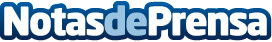 El Hospital Universitari Dexeus amplía el servicio de urgencias oftalmológicas a fines de semana y festivosEl objetivo de la ampliación del servicio es ofrecer una mayor y más completa asistencia a los pacientes cualquier día del año. Esta mejora se pondrá en marcha a partir del próximo 17 de octubreDatos de contacto:Área Oftalmológica Avanzada935513300Nota de prensa publicada en: https://www.notasdeprensa.es/el-hospital-universitari-dexeus-amplia-el Categorias: Medicina Cataluña http://www.notasdeprensa.es